ANEXO IVDocumento editável, podendo ser incluído campos extras para as atividades.1 – Identificação do Candidato2 – Formação Acadêmica3 – Experiência Profissional4 – PRODUÇÃO ACADÊMICA(referenciar conforme a ABNT NBR 6023:2002)Não é necessária a comprovação imediata das informações prestadas.Os documentos comprobatórios deste currículo devem estar disponíveis de forma organizada, caso seja necessária sua comprovação.Também será necessário, o candidato portar os documentos comprobatórios no dia da entrevista.As páginas do currículo, exceto esta, deverão ser rubricadas pelo candidato.Declaro ser verdadeiras todas as informações prestadas neste documento.Bragança Paulista, _____ de outubro de 2019._______________________________________ASSINATURA DO(A) CANDIDATO(A)INSTITUTO FEDERAL DE EDUCAÇÃO, CIÊNCIA E TECNOLOGIA DE SÃO PAULOCurso de Pós-Graduação Lato Sensu em nível de Especialização em Gestão Estratégica de Tecnologia da InformaçãoEDITAL No 704/2019FORMULÁRIO DE CURRÍCULO PADRONIZADONome CompletoNome CompletoNome CompletoEndereçoEndereçoEndereçoComplementoBairroBairroCidadeCEPUFTelefoneE-mailE-mailStrictoSensuNome do CursoNome do CursoNome do CursoNome do CursoNome do CursoNome do CursoStrictoSensuInício (mês/ano)Início (mês/ano)Conclusão (mês/ano)Conclusão (mês/ano)Conclusão (mês/ano)Conclusão (mês/ano)StrictoSensuInstituiçãoInstituiçãoInstituiçãoInstituiçãoInstituiçãoInstituiçãoStrictoSensuCidadeCidadeCidadeUFUFPaísLatoSensuNome do CursoNome do CursoNome do CursoNome do CursoNome do CursoNome do CursoLatoSensuInício (mês/ano)Conclusão (mês/ano)Conclusão (mês/ano)Conclusão (mês/ano)Carga Horária (horas)Carga Horária (horas)LatoSensuInstituiçãoInstituiçãoInstituiçãoInstituiçãoInstituiçãoInstituiçãoLatoSensuCidadeCidadeCidadeUFUFPaísGraduação1Nome do CursoNome do CursoNome do CursoNome do CursoNome do CursoNome do CursoGraduação1Início (mês/ano)Início (mês/ano)Conclusão (mês/ano)Conclusão (mês/ano)Conclusão (mês/ano)Conclusão (mês/ano)Graduação1InstituiçãoInstituiçãoInstituiçãoInstituiçãoInstituiçãoInstituiçãoGraduação1CidadeCidadeCidadeUFUFPaísGraduação2Nome do CursoNome do CursoNome do CursoNome do CursoNome do CursoNome do CursoGraduação2Início (mês/ano)Início (mês/ano)Conclusão (mês/ano)Conclusão (mês/ano)Conclusão (mês/ano)Conclusão (mês/ano)Graduação2InstituiçãoInstituiçãoInstituiçãoInstituiçãoInstituiçãoInstituiçãoGraduação2CidadeCidadeCidadeUFUFPaísAtuação Profissional(para cada atividade, é obrigatório citar nome da organização, natureza das atividades, mês/ano de início e de término de cada atividade, número de meses)Atuação Profissional(para cada atividade, é obrigatório citar nome da organização, natureza das atividades, mês/ano de início e de término de cada atividade, número de meses)Atuação Profissional(para cada atividade, é obrigatório citar nome da organização, natureza das atividades, mês/ano de início e de término de cada atividade, número de meses)Atuação Profissional(para cada atividade, é obrigatório citar nome da organização, natureza das atividades, mês/ano de início e de término de cada atividade, número de meses)I - Gestão de equipes na área de Tecnologia da InformaçãoI - Gestão de equipes na área de Tecnologia da InformaçãoI - Gestão de equipes na área de Tecnologia da InformaçãoI - Gestão de equipes na área de Tecnologia da InformaçãoInício (mês/ano)Término (mês/ano)Número de mesesNatureza das atividadesOrganizaçãoOrganizaçãoOrganizaçãoOrganizaçãoII - Atividade profissional na área de Tecnologia da InformaçãoII - Atividade profissional na área de Tecnologia da InformaçãoII - Atividade profissional na área de Tecnologia da InformaçãoII - Atividade profissional na área de Tecnologia da InformaçãoInício (mês/ano)Término (mês/ano)Número de mesesNatureza das atividadesOrganizaçãoOrganizaçãoOrganizaçãoOrganizaçãoIII - Gestão de equipes em áreas não relacionadas à Tecnologia da InformaçãoIII - Gestão de equipes em áreas não relacionadas à Tecnologia da InformaçãoIII - Gestão de equipes em áreas não relacionadas à Tecnologia da InformaçãoIII - Gestão de equipes em áreas não relacionadas à Tecnologia da InformaçãoInício (mês/ano)Término (mês/ano)Número de mesesNatureza das atividadesOrganizaçãoOrganizaçãoOrganizaçãoOrganizaçãoIV - Atividade profissional em áreas não relacionadas à Tecnologia da InformaçãoIV - Atividade profissional em áreas não relacionadas à Tecnologia da InformaçãoIV - Atividade profissional em áreas não relacionadas à Tecnologia da InformaçãoIV - Atividade profissional em áreas não relacionadas à Tecnologia da InformaçãoInício (mês/ano)Término (mês/ano)Número de mesesNatureza das atividadesOrganizaçãoOrganizaçãoOrganizaçãoOrganizaçãoLivros ou capítulo de livrosArtigos publicados em periódico acadêmicoArtigos publicados em anais de congressoProjetos de Iniciação Cientifica (Incluir período, instituição, título do projeto e demais informações do projeto)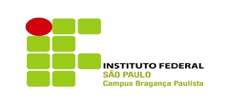 